                      COMITATO REGIONALE CAMPANIA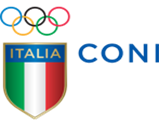 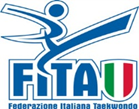                          Via A. Longo ,46/e – Palazzo CONI 80127 NapoliNapoli, 9 gennaio ’23                                                    		Alle A.S D  Affiliate FITA                                           Allo scopo di facilitare la programmazione delle attività del Comitato, si richiede alle società di volerci segnalare l’eventuale disponibilità di impianti sportivi utili all’organizzazione di eventi tecnici/agonistici in regione.                                                                                                                    Saluti Sportivi         Il Presidente Laezza Domenico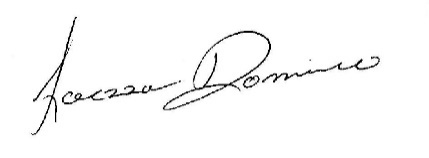 